Trabajo resumen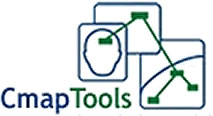 Maestría en Tecnología EducativaCurso: El software en la educaciónProf: Lic. Nancy PeréTrabajo realizado por:María Daniela GrigeraIvana BenechValeria RodriguezSantiago MartínezInstituto CLAEH Montevideo Noviembre 2013Introducción                 A continuación el siguiente trabajo es un resumen de una actividad grupal llevada a cabo utilizando la herramienta Cmaptool. Este software fue presentado por la docente y trabajado en la etapa presencial del pasado mes de Octubre.                El tema seleccionado para trabajar utilizando la aplicación fue redes sociales virtuales. Como lo expresa Bruno Gandlgruber y Paola Ricaurte Quijano en su artículo La naturaleza de las redes sociales virtuales y su impacto en el desarrollo económico y político, “Es indiscutible que la irrupción de los medios sociales y el aprovechamiento de las  posibilidades interactivas de la red están colocándonos frente a un escenario inédito. Relacionarse, intercambiar y evaluar información y organizarse en grupos de interés de  diversa índole son actividades que para un porcentaje creciente de la población se ha  convertido en un eje nodal de sus interacciones culturales, políticas, sociales y económicas.”Teniendo en cuenta la complejidad del tema a abordar se intento jerarquizar las principales características del mismo y plasmarlo en Cmaptool, software que tiene como función principal la creación de mapas conceptuales colaborativos y compartirlos mediante servidores alojados en la web con miles de usuarios que navegan a diario.Sin más preámbulos se invita a recorrer las páginas de este trabajo resumen, que refleja de una manera fresca las experiencias de trabajar colaborativamente construyendo mapas conceptuales. Forma de organización del trabajo              Para realizar el mapa conceptual primero se analizó el tema suministrado por la profesora, luego se generó una instancia de intercambio, donde ideas iban y venían, sirviendo esto como puntapié inicial para comenzar a seleccionar  conceptos que tentativamente se querían  plasmar en el mapa conceptual.              Luego de la instancia de intercambio y ya seleccionados algunos conceptos, parte del equipo comenzó a diagramar el mapa conceptual en la aplicación mientras que el resto seguía jerarquizando conceptos e ideas. Dado que el tiempo en la etapa presencial no alcanzó para terminar toda la actividad, se dividieron las tareas restantes entre los integrantes del equipo.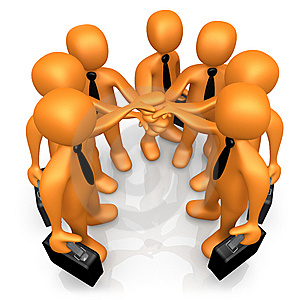 Acuerdos              Uno de los principales acuerdos fue que debían quedar claras las ideas que queríamos transmitir, no reiterar información y no sobrecargar la estética del mapa conceptual, intentando crear un mapa de fácil y de rápida lectura.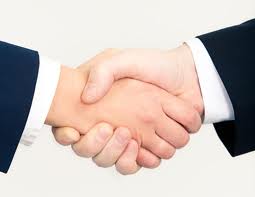 Desacuerdos              En algunas ocasiones surgían algunos desacuerdos con respecto a la jerarquización de las ideas, dado que para algún compañero una idea era más importante que otra. Esta situación que parece ser “conflictiva” resultaba la instancia más rica del trabajo con esta herramienta. Las instancias de diálogo generadas eran muy productivas y formativas dado que los compañeros debían argumentar sus elecciones, resultando realmente una instancia constructiva.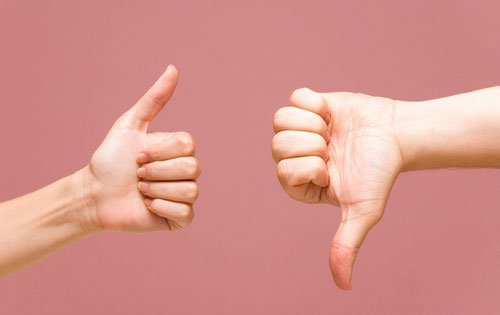 Potencialidades               Es una herramienta en vías de expansión dado que es un software poco difundido en el ámbito de los docentes y alumnos. Además es una aplicación libre que permite su descarga gratuita y  fácil instalación.